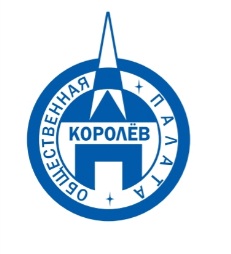 Общественная палата
    г.о. Королёв МО                ул.Калинина, д.12/6Акт
осмотра санитарного содержания контейнерной площадки (КП) 
согласно новому экологическому стандартуМосковская обл. «16» декабря 2019 г.г.о.Королев,  ул.Пионерская,  д.30, корп.8                                                           (адрес КП)Комиссия в составе:  Кошкиной Любови Владимировны, -  председателя комиссии,                      Сильянова Тамара Александровна  – член комиссии,По КП г.о. Королев,  ул. Пионерская, д.30, корп.8:Результаты осмотра состояния КП комиссией:	Прочее /примечания/выводы: Визуальный осмотр показал – КП оборудована в соответствии с действующим законодательством: есть трехстороннее ограждение, на твердом асфальтовом покрытии стоят восемь серых контейнеров нового образца и два синих сетчатых контейнера. Есть график вывоза мусора. При осмотре выявлены следующие замечания: - все контейнеры стоят не под водонепроницаемой крышей, как определено законодательством, а под открытым небом, на их месте, под крышей, находится крупногабаритный мусор в виде элементов деревянных конструкций мебели;- на контейнерах отсутствуют информационные наклейки. 		По результатам проверки составлен Акт, который будет направлен в адрес регионального оператора. Приложение: фотоматериалПодписи: 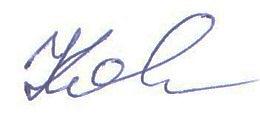 Кошкина Л.В. 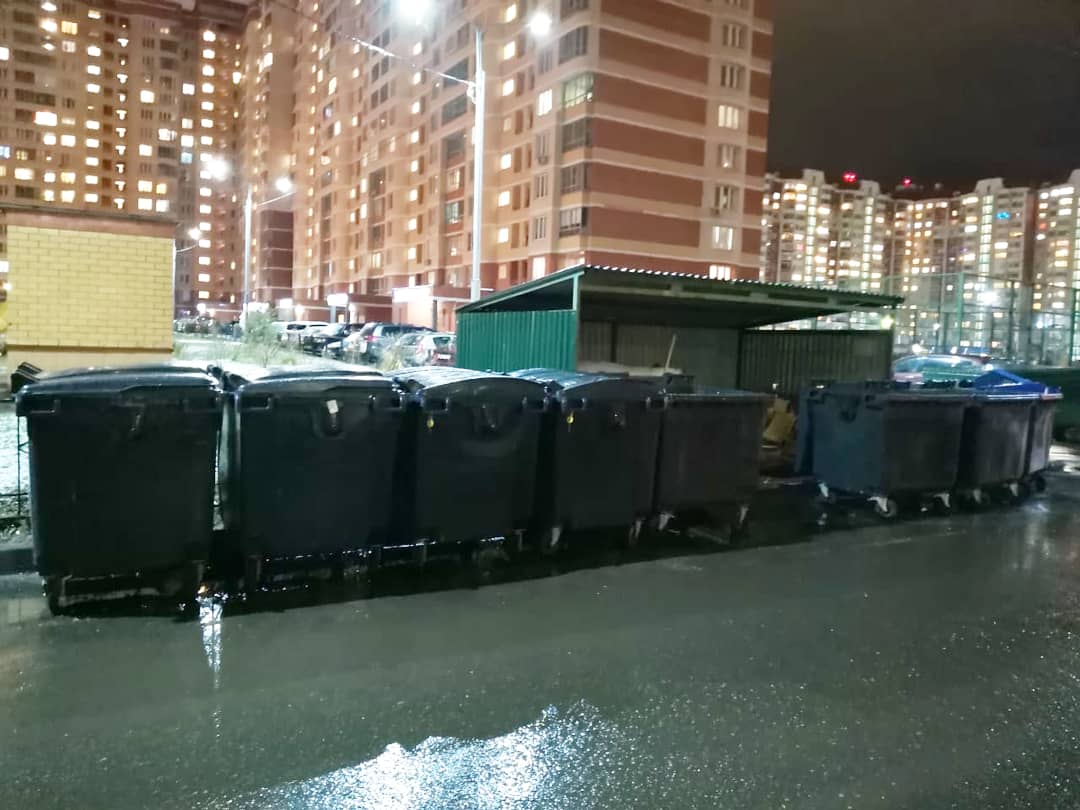 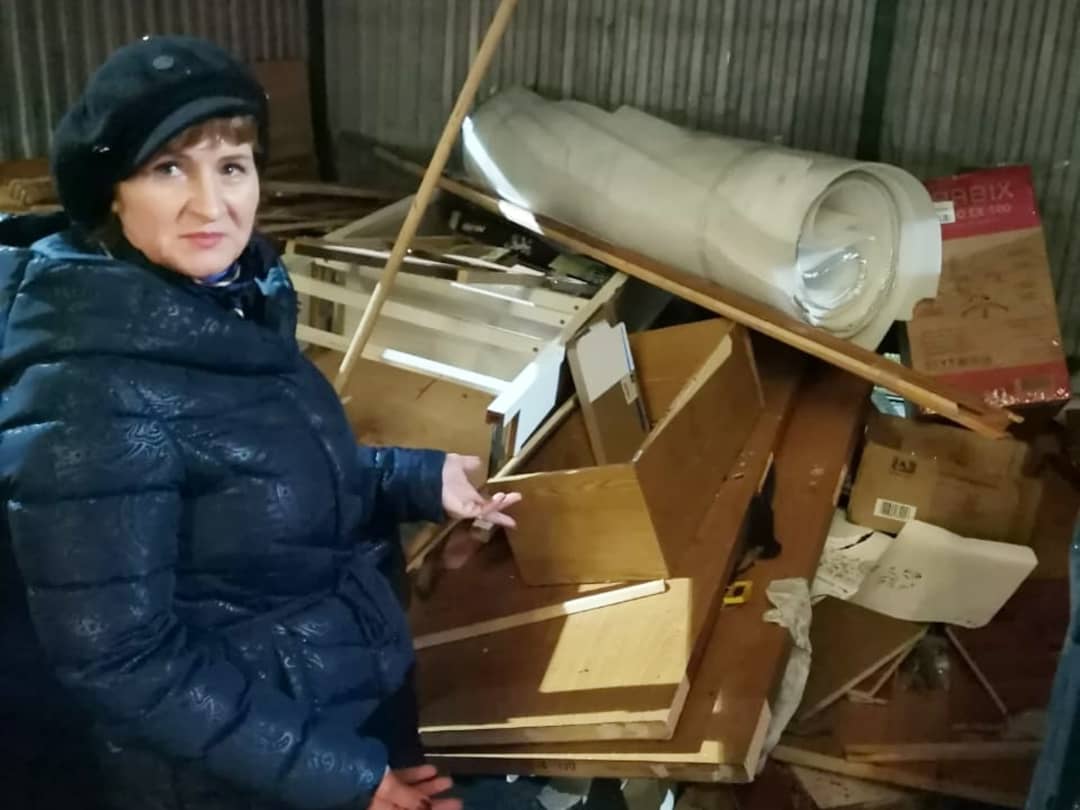 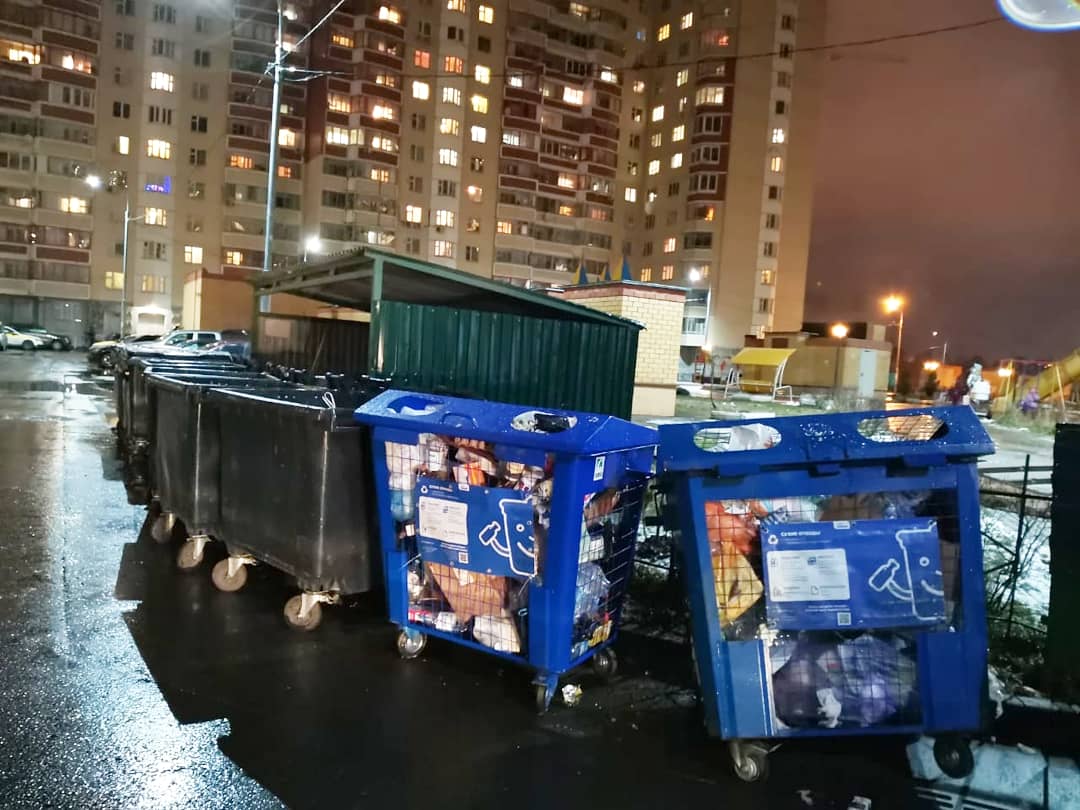 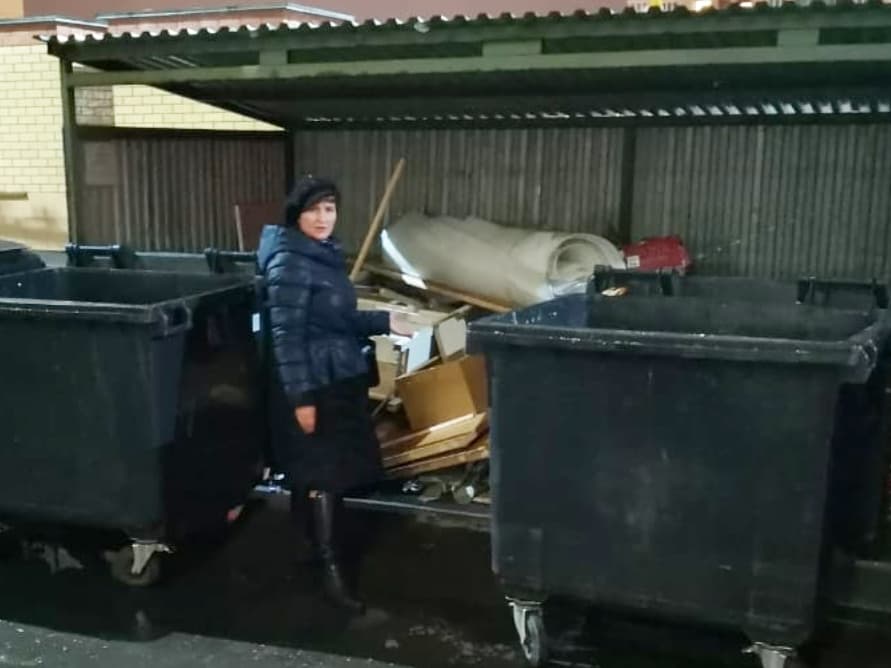 №Критерии оценки контейнерной площадкиБез нарушенийНарушения1Наполнение баков+2Санитарное состояние+3Ограждение с крышей (серые баки под крышей) +4Твёрдое покрытие площадки+5Наличие серых/синих контейнеров (количество)	8/26Наличие контейнера под РСО (синяя сетка)27График вывоза и контактный телефон+8Информирование (наклейки на баках как сортировать)+9Наличие крупногабаритного мусора+